3. Asian American Communities in Queens: A Demographic Snapshot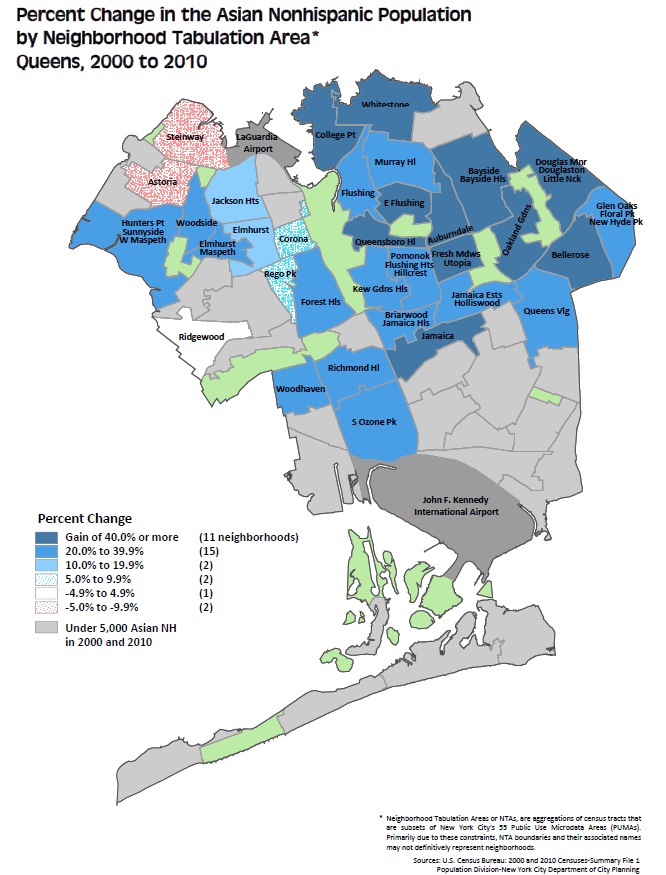 